Сизинские вести № 3424.11.2017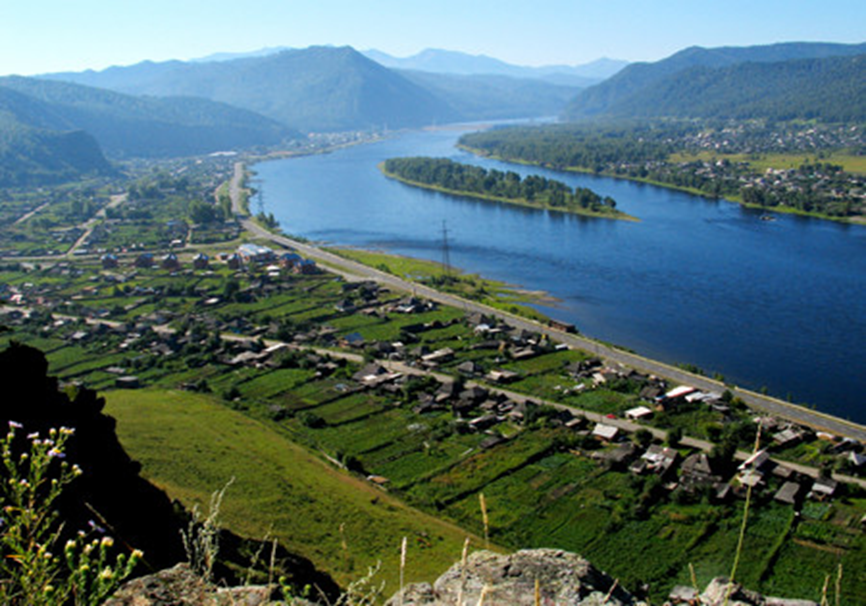 	Газета распространяется бесплатно*Орган издания Муниципальное образование «Сизинский сельсовет»СЕГОДНЯ В НОМЕРЕ:Информационное сообщение…………………………………………………..…...стр.2Пожарная охрана информирует …………………………………....…..…...стр.3ИНФОРМАЦИОННОЕ СООБЩЕНИЕо приеме предложений по кандидатурам членов избирательной комиссии МО «Сизинский сельсовет» Шушенского района Красноярского края с правом решающего голосаРуководствуясь статьями 22 и 24 Федерального закона «Об основных гарантиях избирательных прав и права на участие в референдуме граждан Российской Федерации» Сизинский сельский Совет депутатов Шушенского района Красноярского края объявляет прием предложений по кандидатурам для назначения членов избирательной комиссии МО «Сизинский сельсовет» с правом решающего голоса.Прием документов по кандидатурам в состав избирательной комиссии ведётсяс 24 ноября по 24 декабря 2017 года до 18.00 часов местного временив администрации Сизинского сельсовета по адресу: с.Сизая, ул. Ленина, 86а.Часы работы Сизинского сельского Совета депутатов: в рабочие дни с 8 до 16ч.Справки по телефонам: 22-671, 22-437Сизинский сельский Совет депутатов разъясняет:Право вносить предложения о кандидатурах в состав избирательной комиссии имеют:Политические партии, а также региональные и иные структурные подразделения политической партии в случае, если уставом политической партии, им делегировано право самостоятельно принимать участие в решении вопросов, связанных с выборами на соответствующей территории, либо если право вносить предложения по кандидатурам им делегировано полномочным (руководящим) органом политической партии;Иные общественные объединения, созданные в любой организационно-правовой форме (общественные организации, общественные движения, общественные фонды, общественные учреждения, органы общественной самодеятельности) в соответствии с федеральными законами «Об общественных объединениях», «О некоммерческих организациях», «Об общих принципах организации местного самоуправления в РФ», «О профессиональных союзах, их правах и гарантиях деятельности», «О благотворительности и благотворительных организациях»;Собрания избирателей по месту жительства, работы, службы, учебы;Представительный орган МО (за искл. внесения предложений при формировании соответствующих избирательных комиссий МО);Избирательная комиссия муниципального образования предыдущего состава.Членом комиссии может быть назначен гражданин РФ, достигший на день назначения возраста 18 лет.Решения общественных объединений, политических партий должны быть приняты в порядке, предусмотренном их уставами. Решения избирателей по месту жительства, работы, учебы принимаются на собраниях. К решению о предложении кандидатуры в состав избирательной комиссии прилагается письменное согласие кандидата на назначение его членом избирательной комиссии с правом решающего голоса.24 ноября 2017г.                                                      Сизинский сельский Совет депутатовПожарная безопасность при хранении 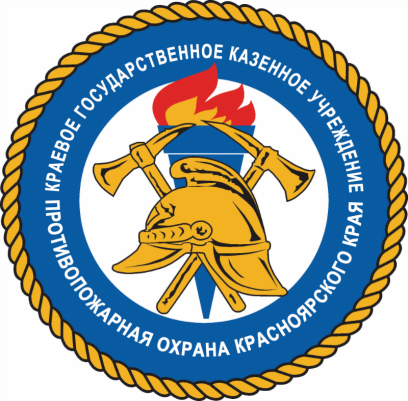 кормовКампания по уборке кормов для домашнего скота подошла к концу.
Пришла пора подумать о том как правильно сохранить сено, не только для того, что бы избежать его порчи, но и для того, что бы сохранить и корм и свое жилье от огня. Осенью возрастает количество вызовов пожарной охраны на возгорание сена. За прошедший месяц сотрудники ОППО-42 не раз ликвидировали горение кормов, тем самым предотвращая распространение огня на жилые постройки. 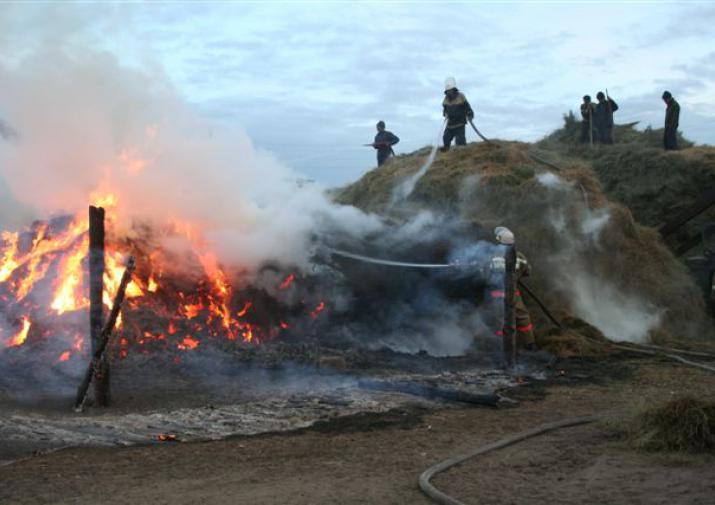 В чем же таится опасность?У многих хозяев сено хранится во дворе дома, в непосредственной близости от надворных и жилых построек. Что крайне опасно. В период отопительного сезона из печных труб жилых домов и бань могут вылетать искры - достаточно одной, что бы начался пожар. Во многих селах застройка плотная - создается угроза распространения огня на соседние дома. Да и сами граждане нередко забывают об элементарной безопасности - бросают непогашенные спички и окурки.Как защититься от огня?Сено, солому и другие сгораемые материалы необходимо складировать в наиболее удаленных местах от жилых домов, хозяйственных построек и дорог. Нельзя допускать случаев курения в местах их складирования.К работам по заготовке сена и его складированию допускается только та автотехника, которая оборудована искрогасителями и первичными средствами пожаротушения.Территория сеноскладирования должна быть очищена от сгораемого мусора, обнесена изгородью или расположена желательно вблизи водоисточников.Расстояние от скирд до линии электропередач не может превышать менее 15 метров, до дорог не менее 20 метров. Не допускается складирование сена на крышах сараев вблизи жилых строений, а также загромождение проходов и проездов. Сено также разрешается хранить в пристройках, выгороженных противопожарными перегородками из негорючего материала. Очень часто виновниками пожаров на подворье становятся дети. Поэтому к детям необходимо уделить особое внимание. Ни в коем случае не оставляйте детей без присмотра взрослых, объясните им об опасностях игр с огнем и их последствий, спрячьте от них спички и зажигалки. ПОМНИТЕ! Ответственность за пожарную безопасность жилых домов, гаражей, надворных построек, сена, складированного на территории усадьбы, несут их владельцы. За нарушение правил пожарной безопасности при хранении сена они могут быть привлечены к административной ответственности.

Если возгорание все-таки произошло, вызовите пожарную охрану по телефону «01» (с сотового «112»), примите меры по недопущению распространения огня, забрасывайте горящий стог сена землей и по возможности сдвиньте его подальше от строений.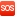 Безопасный газСегодня у многих в доме или квартире имеется газовый баллон - нужная и удобная вещь для приготовления пищи.Когда какой то предмет находится в доме постоянно, мы к нему привыкаем и даже иногда забываем про исходящую от него опасность.Бытовой газовый баллон (Самый популярный тип баллона - стальной) - одно из самых опасных предметов в доме. Содержит сжиженный под давлением ГАЗ-ПРОПАН или БУТАН. Говорить о том, что газовый баллон — «бомба замедленного действия», можно бесконечно. Обращаться с ним нужно строго по правилам техники безопасности. А она начинается с хранения. Помните! Искры - враги газовых баллонов, тем более стальных. 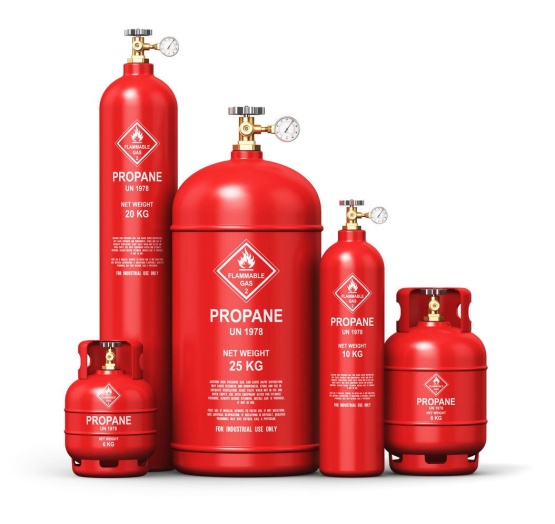 Все оборудование, связанное с газом, должно быть исправно. 
Это не обсуждается, так как на кону личная безопасность. Отговорки «ну оно же новое» или «работает нормально» не принимаются. Каждые 5 лет баллоны для сжиженного газа должны проходить техническое освидетельствование — не просто ради паспорта, а для вашего собственного спокойствия. Лучше доверить проверку профессионалам. Хотя в отдельных случаях проверить, есть ли утечка, можно и самостоятельно. Для проверки понадобится кисть и мыльный раствор. 
Раствор наносим кистью на места соединений. 
Открываем вентиль на баллоне и смотрим. Если пошла пена, значит где-то «подтравливает». Если пены нет, то соединение герметично. Для точности результата не поленитесь нанести раствор два раза или даже больше. Важно: Ни в коем случае нельзя проверять надежность соединения спичками или зажигалкой! Малейшая утечка газа — и будет взрыв и пожар. К исправности оборудования относится и запрет на эксплуатацию деформированного газового баллона, в том числе пораженного ржавчиной, или баллона с неисправным вентилем. Не рискуйте и не подключайте баллоны, если на них нет маркировки или стерлась краска, которой написано, что за газ внутри. При хранении баллона вне помещения обеспечьте ему защиту от осадков, солнечного света и перепада температур: поместите его в специальный шкаф. Шкаф в идеале должен быть удален от окон и дверей на расстояние не меньше 1 метра и иметь хорошую вентиляцию. Если баллон с газом находится в помещении, то стоять он должен на расстоянии не менее 1 метра от отопительного радиатора, печи и т. д. и не менее 5 метров от источника открытого огня. Баллон должен находиться строго в вертикальном положении (не в наклонном и не в перевернутом). Перед заменой одного баллона на другой убедитесь, что рядом нет огня, искр, углей и прочих источников опасности._____________________Инструктор противопожарной профилактикиОППО-42 Шушенского района, Савиных ЮлияАдрес: 662732,  Красноярский край,               Шушенский р-н, с. Сизая,   ул. Ленина, 86-а                                            Тел. 8(39139)22-6-71, факс: 8(39139) 22-4-31Издание утверждено 3.04.2008 г.  тиражом в 500 экземпляров. Учредитель:                 Администрация            Сизинского сельсовета